415 01dům kultury teplice, p.o.Mírové náměstí 2950 TEPLICEVÁŠ dopis zn./ze dneNAŠE ZNAČKA N/046/19vyřizuje / LINKAplzeň 07. května 2019Cenová kalkulace - protipožární úpravapožadovaného rozsahu zakázky dle ceníku květen '19 Protipožární impregnace Stopf ire Plus® (39,- / m2)parfémovaný prostředek, který vyniká dlouhodobou šetrností k ošetřeným textiliímDivadlo dům kultury Kino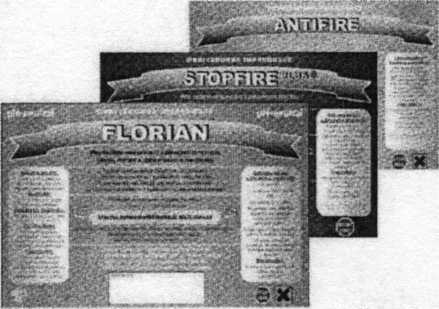 bez DPHDoprava (pizeň-tepuce a zpět) Maximální cenový limit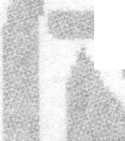 • sečtené položkyNejsme plátci DPHVíte, že každý protipožárně ošetřený závěs má mít dle normy čsn 73 0831 známku o provedené úpravě?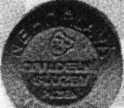 A že každá firma provádějící protipožární impregnaci musí doložit certifikát přípravky nesmí mít škodlivé účinky na zdraví a nesmí zhoršovat textilií?lKPLzpracoval:65.414,30	i17.880,30	i3.838,40	i3.060,00	<90.193,00	<